ПРОЕКТ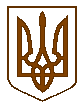 БУЧАНСЬКА     МІСЬКА      РАДАКИЇВСЬКОЇ ОБЛАСТІВІСІМНАДЦЯТА СЕСІЯ    СЬОМОГО    СКЛИКАННЯР  І   Ш   Е   Н   Н   Я« 06 »   жовтня  2016 р. 		          	                               № 772- 18 -VІІПро  внесення зміндо штатного розпису Бучанської міської ради       Розглянувши подання в.о.керуючого справами Бучанської міської ради, Пронько О.Ф., щодо необхідності внесення змін до штатного розпису з метою упорядкування структури та умов оплати праці, керуючись Законом України «Про місцеве самоврядування в Україні», міська радаВИРІШИЛА:Внести з 01.10.2016 року до структури штатного розпису головного розпорядника коштів, Бучанської міської ради, такі зміни :Вивести із структури міської ради підрозділ «військово-обліковий стіл» в кількості 4 штатних одиниць.Ввести до відділу реєстрації місця проживання посаду – «спеціаліст І категорії» - 1 штатна одиниця.Ввести до апарату ради посаду – «спеціаліст І категорії» - 1 штатна одиниця.Фінансовому управлінню Бучанської міської ради внести відповідні зміни до штатного розпису Бучанської міської ради та проводити видатки в межах затвердженого фонду оплати праці на 2016 рік .Контроль за виконанням цього рішення покласти на комісію з питань соціально-економічного розвитку, підприємництва, житлово-комунального господарства, бюджету, фінансів та інвестування.Секретар ради	       В.П.Олексюк